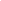 Прайс-лист оптовых цен на пальтовую группу  2013-2014г.   цена может варьироваться в зависимости от изменения цен на сырьеПрайс-лист оптовых цен на пальтовую группу  2013-2014г.   цена может варьироваться в зависимости от изменения цен на сырьеПрайс-лист оптовых цен на пальтовую группу  2013-2014г.   цена может варьироваться в зависимости от изменения цен на сырьеПрайс-лист оптовых цен на пальтовую группу  2013-2014г.   цена может варьироваться в зависимости от изменения цен на сырьеЦена изделия указана до 54 размера,56 размер+10%,более 56+20%_______________________Цена изделия указана до 54 размера,56 размер+10%,более 56+20%_______________________Цена изделия указана до 54 размера,56 размер+10%,более 56+20%_______________________НаименованияОптовая ЦенаОптовая ЦенаОптовая ЦенаОптовая ЦенаПальто п/шп/шп/шмохер Пальто Элла6800/75006800/75006800/75008500Пальто Барберри однот/жак6800/75006800/75006800/75008500Пальто Каплыкол однот.7500750075009000Пальто Бенасси однот.8000800080009000Пальто Бенуа однот/жак.6800/75006800/75006800/75008500Пальто Жаклин однот/жак.6800/70006800/70006800/70008500Пальто Маори однот/ жак.6800/75006800/75006800/75008500Пальто Лондон однот/жак.7000/75007000/75007000/75008500Пальто Молена  однот/жак.6800/73006800/73006800/73008500Пальто Брисбен однот/жак6800/75006800/75006800/75008500Пальто Призма однот/жак7300/75007300/75007300/75008500Пальто Сандерс однот/жак.6800/75006800/75006800/75008000Пальто Татле7500750075009000Пальто Устиния однот.7500750075009000 Пальто Элизабет однот.7500750075009000ПальтоТростник жак.        7500        7500        75008500Пальто Юта  однот./жак.7500750075008500 ПолупальтоПолупальто Азазелло однот 4950495049505500Полупальто Брисбен6800680068007500Полупальто Бенуа  однот/жак.5900590059006900Полупальто Версаль однот./жак5900590059006500Полупальто Лена однот5900590059006500 Полупальто Лондон однот/жак.5400/56005400/56005400/56006500Полупальто Наоми однот/жак.4900/49504900/49504900/49506950Полупальто Тирразини однот.5950595059506500Полупальто Хельсинки однот/ с жак. планкой5900/59505900/59505900/59506590/6700Полупальто Элизабет однот.6800680068008500Пончо Пончо с капюшоном  жак./ с кистями5400/56005400/56005400/56005900 Пончо Квадрат  жак./ с кистями5300/55005300/55005300/55005900КурткиКуртка Кауранга однот/ жак.5500550055006500Куртка Эврика однот.5500550055006500Куртка Гонконг однот.5900590059006500Куртка Симонетта5900590059006500Куртка Тарки5900590059006500Куртка Валлаби однот/жак.6900690069007500Куртка Каури жак.5900590059006500Куртка Юта6500650065007500Куртка Кору жак.6500650065007500ДополненияБашлык2100210021002500Палантин1950195019502500Хомут1950195019502500